Заслушав информацию начальника отдела ЖКХ и благоустройства администрации Ужурского района о завершении отопительного сезона 2022-2023 годов, в рамках утвержденного плана работы Ужурского районного Совета депутатов, руководствуясь статьей 23 Устава района, Ужурский районный Совет депутатов РЕШИЛ:1. Принять информацию о завершении отопительного сезона 2022-2023 годов  к сведению. 2. Настоящее решение вступает в силу в день подписания.Председатель Ужурского районного Совета депутатов						А.С. Агламзянов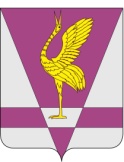 КРАСНОЯРСКИЙ КРАЙУЖУРСКИЙ РАЙОННЫЙ СОВЕТДЕПУТАТОВРЕШЕНИЕКРАСНОЯРСКИЙ КРАЙУЖУРСКИЙ РАЙОННЫЙ СОВЕТДЕПУТАТОВРЕШЕНИЕКРАСНОЯРСКИЙ КРАЙУЖУРСКИЙ РАЙОННЫЙ СОВЕТДЕПУТАТОВРЕШЕНИЕ23.05.2023г. Ужур№ 32-216рО завершении отопительного сезона 2022-2023 годовО завершении отопительного сезона 2022-2023 годовО завершении отопительного сезона 2022-2023 годов